KUPNÍ SMLOUVAuzavřená podle § 22079 a následujících zákona č.89/2012 Sb., občanského zákoníku v platném zněníČíslo smlouvy objednatele:	 (Kupující a prodávající společně jsou dále v textu označováni jako „smluvní strany“)Předmětem této kupní smlouvy je dodávka mobiliáře (venkovní stolky a židle)  dle specifikace uvedené v nabídce prodávajícího, která je přílohou č. 1 této smlouvy.Termín a místo plněníProdávající se zavazuje předat kupujícímu předmět koupě do 45 dnů po podepsání této kupní smlouvy oběma smluvními stranami.Místem předání je budovy městského úřadu Říčany, Masarykovo náměstí 83, Říčany.Kupní cenaProdávající se zavazuje dodat kupujícímu předmět koupě v cenách podle závazní nabídky, která je nedílnou součástí této smlouvy. Kupní cena nezahrnuje dopravu do místa předání předmětu koupě. Daň z přidané hodnoty je stanovena v souladu s platnými a účinnými právními předpisy.Platební podmínkyProdávající je oprávněn fakturovat kupní cenu, resp. její část, nejdříve po podepsání předávacího protokolu o převzetí dodávky vybavení.Kupující se zavazuje za odebrané zboží, jehož předání bylo stvrzeno předávacím protokolem, zaplatit kupní cenu na základě zaslané faktury. Faktura musí být doručena objednateli nejpozději do 15 pracovních dní po podepsání předávacího protokolu. Splatnost faktury je stanovena na 30 dnů ode dne jejich doručení kupujícímu.Faktury musí mít náležitosti daňového dokladu podle zákona č. 235/2004 Sb., o dani z přidané hodnoty, a prodávající je povinen předložit ji kupujícímu ve dvou vyhotoveních.Záruka za jakostNa předmět koupě dle článku II. této smlouvy poskytuje prodávající kupujícímu záruku v délce 24 měsíců. Záruční doba začíná běžet ode dne protokolárního převzetí posledního dodaného komponentu, který je součástí předmětu koupě, kupujícím. Kupující se zavazuje provádět zacházet se zbožím a provádět jeho údržbu v souladu s doporučeními prodávajícího dle pokynů uvedených pod odkazem https://decoform.cz/content/9-technicke-parametry.  V ostatním platí příslušná ustanovení občanského zákoníku. Vady dílaPráva kupujícího z vad díla se řídí příslušnými ustanoveními občanského zákoníku. Povinnosti prodávajícího ze záruky za jakost tím nejsou dotčeny.Smluvní pokutyV případě prodlení kupujícího s placením kupní ceny dle obsahu čl. V. této smlouvy zaplatí kupující prodávajícímu úrok z prodlení ve výši dle nařízení vlády v platném znění.Těmito ustanoveními není dotčen nárok kupujícího nebo prodávajícího na náhradu případné škody.Zvláštní ujednáníKupující se zavazuje poskytnout veškerou potřebnou součinnost pro dosažení účelu této smlouvy.Před dodáním je prodávající povinen předložit kupujícímu k odsouhlasení vzorky předmětného plnění.Předání zboží je prodávající povinen oznámit kupujícímu vždy nejméně 3 pracovní dny předem.Při předání a převzetí zboží (včetně předání dílčí části předmětu koupě) bude sepsán předávací protokol podepsaný oběma smluvními stranami.Vlastnictví k předmětu koupě přechází na kupujícího zaplacením kupní ceny.Technické listy a návody k obsluze v českém jazyce předá prodávající kupujícímu nejpozději při předání posledního dodaného komponentu.Prodávající zajistí řádné vedení a archivaci všech dokladů (listinných, popř. na elektronických nosičích) spojených s plněním předmětu smlouvy a umožní přístup kupujícího ke kontrole.Prodávající se zavazuje v maximální možné míře šetřit životní prostředí a dodržovat příslušné právní předpisy. Prodávající je povinen spolupůsobit při výkonu finanční kontroly dle § 2 e) zákona č. 320/2001 Sb., o finanční kontrole ve veřejné správě ve znění pozdějších předpisů.Přesná specifikace dodávaných prvků, počty kusů a jejich barevnost jsou uvedeny v závazné nabídce prodávajícího, která je přílohou č.1 této smlouvy.Závěrečná ustanoveníNení-li stanoveno jinak, řídí se tento smluvní vztah příslušnými ustanoveními občanského zákoníku.Tato kupní smlouva nabývá platnosti dnem podpisu obou smluvních strana účinnosti dnem zveřejnění v registru smluv.Tato kupní smlouva je vyhotovena ve třech výtiscích, z nichž dva jsou určeny pro kupujícího a jeden pro prodávajícího.Uzavření této smlouvy schválila Rada města Říčany svým usnesením č.  ze dne  .Smluvní strany prohlašují, že tuto smlouvu uzavřely na základě své svobodné vůle, vážně, nikoliv pod nátlakem ani za nápadně nevýhodných podmínek pro kteroukoliv z nich, že si smlouvu přečetly, porozuměly zcela jejímu obsahu a na důkaz toho k ní připojují své podpisy.KUPUJÍCÍ:Město Říčanysídlem:Masarykovo nám. 53/40, 251 01  Říčanyzastoupený:Mgr. Vladimírem Kořenem, starostou města	bankovní spojeníKB, a.s., pobočka Říčanyčíslo účtu:IČO:00240702DIČ:CZ00240702Identifikátor datové schránky:skjbfwdEmail:dále „kupující“ PRODÁVAJÍCÍ:sídlem:zastoupený:Helena Spudilovábankovní spojeníčíslo účtu:IČO:DIČ:Identifikátor datové schránkyemaildále „prodávající“Kupní cena bez DPHHodnota DPHKupní cena včetně DPHV Říčanechdne dne dne Objednatel:Zhotovitel:………………………………..………………………………..Mgr. Vladimír KořenHelena SpudilováHelena Spudilovástarosta města	DECOFORM, s.r.o.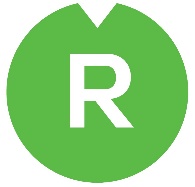 